Wellspring Academy Trust 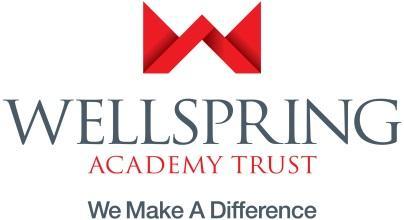 Job DescriptionPost Title: Caretaker / Maintenance OperativeDepartment: Estates Team – LincolnshireReporting to: Estates Manager / Senior Site OperativeSalary: Grade 5 Purpose of the postTo provide a comprehensive, customer led, estates and facilities services to Wellspring Academy Trust by ensuring the efficient and effective running of maintenance operations for its schools.To ensure the schools are maintained to a high standard.To work on own initiative, unsupervised as part of the Wellspring Academy Trust estates management teams at the Wellspring Academy Trust sites.Duties and Responsibilities:In conjunction with the Senior Site Operative, monitor and update the web-based system (TRM) which monitors compliance areas in terms of health and safety and estates management, for example, building safety checks, weekly monitoring of legionella.In conjunction with the Senior Site Operative, assist with maintaining FM systems, policies and procedures to ensure the smooth operations of the schools.Assist by making a contribution to the development of the school sites to continually improve the buildings, sites, grounds to benefit pupils, staff and to enhance teaching and learning functions.Assist with the co-ordination of specialist contractors.Undertake planned preventative maintenance (PPM) within skills set, for example, fault finding, repairs, minor improvement works across the sites.Report to Estates Manager or Senior Site Operative in the event of the following emergencies: fire; flood; break-in; vandalism; accident.Carry out necessary duties where alarm systems are installed.Ensure that all external hard covered surfaces are free from litter, weeds, excessive build-up of dirt or leaves and clean outside hard areas e.g. playground, paths and entrances, collect all litter.  Clean gullies and drains at surface level when required.Setting of fire alarms and emergency lighting systems.Provide an opening and closing service for the site and ensure that all windows and doors are secured at the end of the day.Carry out basic painting and decorating. Undertake general porterage duties including the movement of furniture, equipment and general deliveries.Carry out and record facilities compliance checks.To work in conjunction with, and on occasions supervise the work of contractors on site.Maintain the FM tools and equipment in a clean, safe and secure & tidy condition at all times. Undertake statutory and mandatory training as requested.To maintain complete confidentiality of all information.Ensure that in carrying out all duties there is a compliance with statutory regulations, current legislation and local codes of practice and policies.To carry out the above duties in accordance with the schools Equal Opportunities Policy.Carry out additional and ad-hoc duties as required by the Senior Site Operative.Standard Duties in all Trust Job DescriptionShow a commitment to diversity, equal opportunities and anti-discriminatory practices.Show a commitment to ensuring that children and young people thrive in a safe environment.Participate in relevant and appropriate training and development as required.Method of WorkingThe Wellspring Academy Trust expects all staff to work effectively and cooperatively as part of a team, delivering high quality support. This requires dealing with people politely and tactfully, and in accordance with Trust guidelines, policies and procedures. Wellspring Team members are expected to respect confidentiality and safeguarding practices at all times.Public RelationsConsiderable importance is attached to the public relations aspect of our work. Members of the Team must project a positive image of the Trust at all times and through all activity. DBS CertificateThe Wellspring Academy Trust takes its duty to safeguard the young people with which it works seriously. All Wellspring Team Members are required to undertake a Disclosure and Barring Service (DBS) check. Wellspring Academy Trust 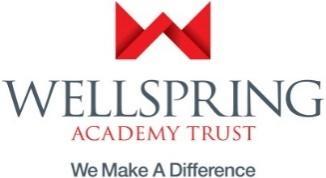 Person SpecificationEssential / DesirableHow Identified(Application/ Interview)SectionInformation Education and TrainingQualifications relevant to the post ( i.e. FM,  Building Cleaning Certificate, Building/Joinery NVQs Level 2)DASound knowledge of safe maintenance DI/AGeneral basic maintenance KnowledgeEI/AGeneral knowledge of Health & Safety DAExperiencePrevious experience of an FM or an estates type roleDI/AExperience of planned maintenance DI/AExperience in Health & Safety, statutory and compliance matters in relation to facilities and premises DI/AUnderstanding of providing a customer led serviceEI/AExperience of working in an educational establishment or similar environmentDI/AUnderstanding the needs of the school and the reactive natureDI/AExperience of keeping work recordsEI/ AGeneral and Specialist KnowledgeAwareness & understanding of basic safety and security measuresEI/AKnowledge of Statutory & Non-Statutory complianceEI/AAwareness of health & hygiene proceduresEI/AUnderstanding of the issues associated with safety, site security and the ability to provide appropriate responses / actionsEI/AEffective use of site equipment and other specialist equipment/resources for site maintenance & managementEI/ASkills and AbilitiesAbility to work effectively and supportively as a member of the estates and school teamEI/ AAbility to identify work priorities, whilst ensuring that lower priority work is kept up to dateEI/ AAbility to act on own initiative, dealing with any unexpected problems that ariseEI/ AAbility to demonstrate good basic DIY skills, including joinery, plumbing and paintingEI/ AAbility to demonstrate good interpersonal skills to communicate with a range of peopleEI/ A Good computer skillsEI/ AAdditional RequirementsOperate with the highest standards of personal/professional conduct and integrity, willingness to maintain confidentiality on all school mattersEI/ AWilling to work flexibly in accordance with policies and procedures to meet the operational needs of the Trust.  EI/ AWilling to undertake training and continuous professional development in connection with the post.EI/ AWork in accordance with the Trust’s values and behaviours.EI/ AFull driving license and ability to undertake appropriate travel in connection with the post, across multiple sitesEI/AAble to demonstrate sound understanding of equality/diversity in the workplace and services provided especially in the access to delivery of the education of pupils and of own non-discriminatory practice and attitudeEI/ ASatisfactory DBS disclosure to work in an environment dealing with young peopleEI/ AAbility to form and maintain appropriate relationships and personal boundaries with children, young people and vulnerable adultsEI/ AA commitment to safeguarding and promoting welfare for allEI/ A